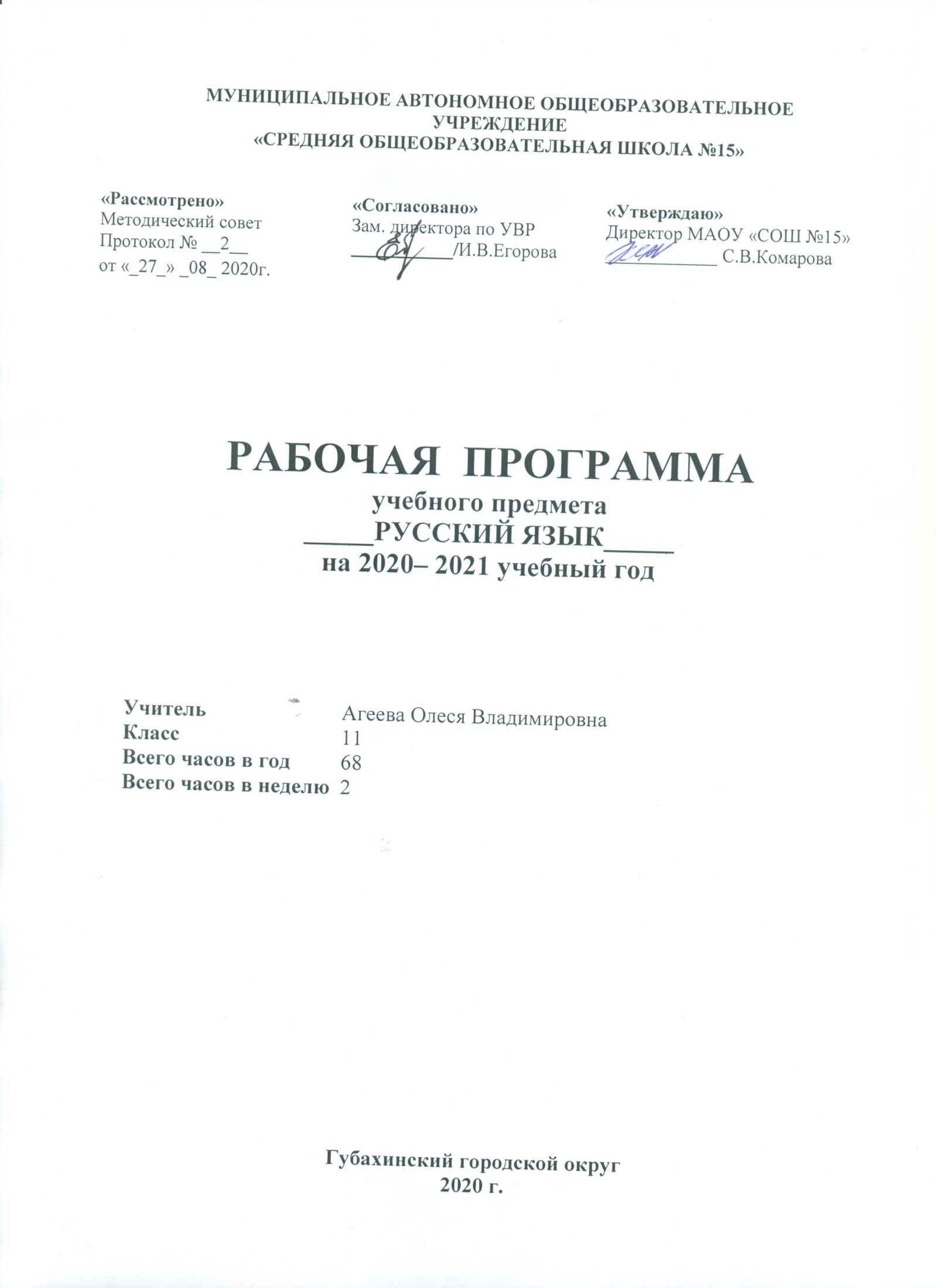 Пояснительная запискаРабочая программа «Русский язык. 11 класс» составлена на основе государственного стандарта образования, Примерной программы среднего полного общего образования, а также на основе программы Гольцовой Н.Г. «Русский язык. 10-11 классы» из расчета 2 часа в неделю (1 час на изучение курса добавлен из школьного компонента). Предлагаемый курс должен обеспечить более высокий уровень языковой подготовки учащихся и способствовать восприятию языка как системы.

Данная программа предполагает работу с учебником  Н.Г. Гольцовой, В. Шамшина, М.А. Мищериной. Русский язык. 10-11 классы и обеспечивает восполняющее повторение при подготовке к единому государственному экзамену (ЕГЭ) по русскому языку(№ 1.3.1.1.3.1)
Цель курса - повторение, обобщение, систематизация и углубление знаний по русскому языку, полученных в основной школе. Программа охватывает все разделы курса «Русский язык», однако основное внимание уделяется грамматике, орфографии и пунктуации в их взаимосвязи и взаимодействии. При этом предусматривается подача материала крупными блоками, что поможет учащимся глубже осмыслить взаимосвязь между различными разделами науки о языке и представить русский язык как систему.

Система расположения материала, полнота изложения теоретических сведений, характер отбора материала для упражнений, разнообразие заданий и т.д. направлены на достижение воспитательных, образовательных, информационных целей, обозначенных в Госстандарте, и на формирование коммуникативной, языковой, лингвистической, культуроведческой компетентностей как результат освоения содержания курса «Русский язык».

В соответствии с современными требованиями коммуникативной направленности в обучении русскому языку программа предусматривает анализ текстов разных жанров для языкового, стилистического и других видов лингвистического анализа. Для развития речи используются такие виды работ, как пересказ, реферирование, составление тезисов, написание изложений, сочинений-миниатюр и другие творческие задания.

Для активизации познавательной деятельности учащихся в программу включены разделы «Из истории русского языкознания», «Культура речи», «Стилистика», «Анализ текста», изучение которых предполагает в первую очередь самостоятельное освоение материала первоисточников, анализ текстов разных функциональных стилей, обеспечивает расширение лингвистического кругозора, формирование языкового вкуса, углубление знаний о языке.

Содержание программы по русскому языку отобрано на основе компетентностного подхода. 

 Языковая и языковедческая компетенция – углубление знаний о языке как знаковой системе и общественном явлении, его устройстве, развитии и функционировании; о лингвистике как науке и ученых – русистах; овладение основными нормами русского литературного языка, обогащение словарного запаса и грамматического строя речи учащихся; совершенствование способности к анализу и оценки языковых явлений и фактов; умения пользоваться различными лингвистическими словарями.

 Коммуникативная компетенция - совершенствование владения всеми видами речевой деятельности и культурой устной и письменной речи; умений и навыков использования языка в различных сферах и ситуациях общения, соответствующих опыту, интересам, психологическим особенностям учащихся старшей школы.

 Культуроведческая компетенция – осознание языка как формы выражения культуры, национально- культурной специфика русского языка; расширение знаний взаимосвязи развития языка и истории народа; совершенствование этикетных норм речевого общения, культуры межнационального общения.

Изучение русского языка на профильном уровне обеспечивает овладение умениями опознавать, анализировать, сопоставлять, классифицировать языковые явления и факты с учетом их различных интерпретаций; способность в необходимых случаях давать исторический комментарий к языковым явлениям; оценивать языковые явления и факты с точки зрения нормативности соответствия сфере и ситуации общения; разграничивать варианты норм и речевые нарушения. Профильный уровень нацеливает на применение полученных учащимися знаний и умений в собственной речевой практике, в том числе в профессионально ориентированной сфере общения.

 Цели обучения русскому языку 

Изучение русского языка в старшей школе направленно на достижение следующих целей:
воспитание гражданина и патриота; формирование представления о русском языке как духовной, нравственной и культурной ценности народа; осознание национального своеобразия русского языка; овладение культурой межнационального общения;
развитие и совершенствование способности к речевому взаимодействию и социальной адаптации; информационных умений и навыков; навыков самоорганизации и саморазвития; готовности к осознанному выбору профессии, к получению высшего гуманитарного образования;
углубление знаний о лингвистике как науке; языке как многофункциональной развивающейся системе; взаимосвязи основных единиц и уровней языка; языковой норме, и её функциях; функционально – стилистической системе русского языка; нормах речевого поведения в различных сферах и ситуациях общения;
овладение умениями опознавать, анализировать, сопоставлять, классифицировать языковые явления и факты с учетом их различных интерпретаций; в необходимых случаях давать исторический комментарий к языковым явлениям; оценивать языковые явления и факты с точки зрения нормативности, соответствие в сфере и ситуации общения; и разграничивать варианты норм и речевые нарушения;
применение полученных знаний и умений в собственной речевой практике, в том числе в профессионально ориентированной сфере общения; совершенствование нормативного и целесообразного использования языка в различных сферах и ситуациях общения.  
Используемый учебно-методический комплект:

1.Гольцова Н.Г., Шамшин И.В., Мищерина М.А. Русский язык 10-11 классы. Учебник для общеобразовательных учреждений.- М.: Русское слово, 2012.2.Гольцова Н.Г., Мищерина М.А. Русский язык.10-11 классы. Книга для учителя.- М.: Русское слово, 2007.3.Гольцова Н.Г., Шамшин И.В. Русский язык в таблицах 10-11 классы.- М.: Русское слово, 2007                       В результате изучения русского языка ученик должен

знать/понимать
функции языка; основные сведения о лингвистике как науке, роли старославянского языка в развитии русского языка, формах существования русского национального языка, литературном языке и его признаках;
системное устройство языка, взаимосвязь его уровней и единиц;
понятие языковой нормы, ее функций, современные тенденции в развитии норм русского литературного языка;
компоненты речевой ситуации; основные условия эффективности речевого общения;
основные аспекты культуры речи; требования, предъявляемые к устным и письменным текстам различных жанров в учебно-научной, обиходно-бытовой, социально-культурной и деловой сферах общения;
уметьпроводить различные виды анализа языковых единиц; языковых явлений и фактов, допускающих неоднозначную интерпретацию;
разграничивать варианты норм, преднамеренные и непреднамеренные нарушения языковой нормы;
проводить лингвистический анализ учебно-научных, деловых, публицистических, разговорных и художественных текстов;
оценивать устные и письменные высказывания с точки зрения языкового оформления, эффективности достижения поставленных коммуникативных задач; 
объяснять взаимосвязь фактов языка и истории, языка и культуры русского и других народов;
аудирование и чтение
использовать разные виды чтения (ознакомительно-изучаю-щее, ознакомительно-реферативное и др.) в зависимости от коммуникативной задачи; 
извлекать необходимую информацию из различных источников: учебно-научных текстов, справочной литературы, средств массовой информации, в том числе представленных в электронном виде на различных информационных носителях;
владеть основными приемами информационной переработки устного и письменного текста;
говорение и письмо
создавать устные и письменные монологические и диалогические высказывания различных типов и жанров в социально-культурной, учебно-научной (на материале изучаемых учебных дисциплин), деловой сферах общения; редактировать собственный текст;
применять в практике речевого общения основные орфоэпические, лексические, грамматические нормы современного русского литературного языка; использовать в собственной речевой практике синонимические ресурсы русского языка;
применять в практике письма орфографические и пунктуационные нормы современного русского литературного языка;
соблюдать нормы речевого поведения в различных сферах и ситуациях общения, в том числе при обсуждении дискуссионных проблем;использовать приобретенные знания и умения в практической деятельности и повседневной жизни для:
осознания русского языка как духовной, нравственной и культурной ценности народа; приобщения к ценностям национальной и мировой культуры;
углубления лингвистических знаний, расширения кругозора в области филологических наук и получения высшего филологического образования;
совершенствования коммуникативных способностей; развития готовности к речевому взаимодействию, межличностному и межкультурному общению, сотрудничеству;
увеличения продуктивного, рецептивного и потенциального словаря; расширения круга используемых языковых и речевых средств; совершенствования способности к самооценке через наблюдение за собственной речью; 
развития интеллектуальных и творческих способностей, навыков самостоятельной деятельности, использования языка для самореализации, самовыражения в различных областях человеческой деятельности;
удовлетворения познавательных интересов в области гуманитарных наук; 
самообразования и активного участия в производственной, культурной и общественной жизни государства.    Формы контроля: диктант с грамматическим заданием, зачёт, изложение с творческим заданием, сочинение, контрольная работа в формате ЕГЭ, тест, проверочная и практическая работа, творческая работа, устное высказывание на лингвистическую тему, работа с разными словарями, работа по составлению таблиц, свободный диктант, объяснительный диктант, предупредительный диктант, творческий диктант, словарный диктант, диктант «Проверяю себя», выборочно-распределительный диктант, графический диктант, работа с тестами и перфокартами, подробное и сжатое изложение, работа с деформированным текстом, комплексный анализ текста, орфографический минимум, сочинения по картине, мини-сочинения на лингвистические темы.                                           Содержание программы	                 Синтаксис и пунктуацияОсновные принципы русской пунктуации.    Пунктуационный анализ.                              Словосочетание  Классификация словосочетаний. Виды синтаксической связи.      Синтаксический разбор словосочетания.                              Предложение Понятие о предложении. Классификация предложений. Предложения простые и сложные.              Простое предложение   Виды предложений по цели высказывания. Виды предложений по эмоциональной окраске. Предложения утвердительные и отрицательные. Виды предложений по структуре. Двусоставные и односоставные предложения. Главные члены предложения. Тире между подлежащим и сказуемым. Распространённые и нераспространённые предложения. Второстепенные члены предложения. Полные и неполные предложения. Тире в неполном предложении. Соединительное тире. Интонационное тире.   Порядок слов в простом предложении. Инверсия.   Синонимия разных типов просто предложения.                              Простое осложнённое предложение  Синтаксический разбор простого предложения.   Однородные члены предложения. Знаки препинания в предложениях с однородными членами. Знаки препинания при однородных и неоднородных определениях. Знаки препинания при однородных  и неоднородных приложениях.Знаки препинания при однородных членах, соединённых неповторяющимися союзами. Знаки препинания при однородных членах, соединённых повторяющимися  и парными союзами.Обобщающие слова при однородных членах. Знаки препинания при обобщающих словах.      Обособленные члены предложения. Знаки препинания при обособленных членах предложения. Обособленные и необособленные определения. Обособленные приложения. Обособленные обстоятельства. Обособленные дополнения. Уточняющие, пояснительные и присоединительные члены предложения.   Параллельные синтаксические конструкции.   Знаки препинания при  сравнительном обороте.   Знаки препинания при словах и конструкциях, грамматически не связанных с предложением. Знаки препинания при обращениях. Знаки препинания при вводных словах и словосочетаниях. Знаки препинания при вставных конструкциях. Знаки препинания при междометиях.. Утвердительные, отрицательные, вопросительно-восклицательные слова.                                                         Сложное предложение  Понятие о сложном предложении.   Знаки препинания в сложносочинённом предложении. Синтаксический разбор сложносочинённого предложения.   Знаки препинания в сложноподчинённом предложении с одним придаточным. Синтаксический разбор сложноподчинённого предложения с одним придаточным.   Знаки препинания в сложноподчинённом предложении с несколькими придаточными. Синтаксический разбор сложносочинённого предложения с несколькими придаточными.   Знаки препинания в бессоюзном сложном предложении. Запятая и точка с запятой в бессоюзном сложном предложении. Двоеточие в бессоюзном сложном предложении. Тире в бессоюзном сложном предложении. Синтаксический разбор бессоюзного сложного предложения.   Период. Знаки препинания в периоде.   Синонимия разных типов сложного предложения.                                                    Предложения с чужой речью   Способы передачи чужой речи. Знаки препинания при прямой речи. Знаки препинания при диалоге. Знаки препинания при  цитатах.                          Употребление знаков препинания  Сочетание знаков препинания. Вопросительные и восклицательный знаки. Запятая и тире. Многоточие и другие знаки препинания. Кавычки и другие знаки препинания. Факультативные знаки препинания. Авторская пунктуация.                                        Культура речи  Культура речи как раздел науки о языке, изучающий правильность и чистоту речи.  Правильность речи.   Норма литературного языка. Типы норм  литературного языка: орфоэпические, акцентологические, словообразовательные, лексические, морфологические, синтаксические, стилистические нормы.   Качества хорошей речи: чистота, выразительность, уместность, точность, богатство.   Виды и роды ораторского красноречия. Ораторская речь и такт.   Составление руководства «Учусь говорить хорошо и правильно».                                     Стилистика  Стилистика как раздел науки о языке, который изучает стили языка и стили речи, а также изобразительно-выразительные средства.   Функциональные стили. Классификация функциональных стилей. Научный стиль. Официально-деловой стиль. Публицистический стиль. Разговорный стиль.   Особенности литературно-художественной речи.                                               Текст  Функционально-смысловые типы речи: повествование, описание, рассуждение. Анализ текстов разных стилей и жанров. История русского языкознания                           Требования к уровню подготовки учащихся 11 классовВ результате изучения русского языка ученик должен знать/понимать:·  смысл языка и истории, культуры русского и других народов;·  смысл понятий: речевая ситуация и ее компоненты, литературный язык, языковая норма, культура речи;·  основные единицы и уровни языка, их признаки и взаимосвязь;·  орфоэпические, лексические, грамматические, орфографические и пунктуационные нормы современного русского литературного языка; нормы речевого поведения в социально-культурной, учебно-научной, официально-деловой сферах общения;уметь:информационно-смысловая переработка текста в процессе чтения и аудирования:·  адекватно воспринимать информацию и понимать читаемый и аудируемый текст, комментировать и оценивать информацию исходного текста, определять позицию автора;·  использовать основные виды чтения (просмотрововое, ознакомительно-изучающее, ознакомительно-реферативное, сканирование и др.) в зависимости от коммуникативной задачи;·  осознавать коммуникативную цель слушания текста и в соответствии с этим организовывать процесс аудирования;·  осознавать языковые, графические особенности текста, трудности его восприятия и самостоятельно организовывать процесс чтения в зависимости от коммуникативной задачи;·  извлекать необходимую информацию из различных источников: учебно-научных текстов, справочной литературы, средств массовой информации, в том числе представленных в электронном виде на различных информационных носителях;·  свободно пользоваться справочной литературой по русскому языку;·  передавать содержание прослушанного или прочитанного текста в виде развернутых и сжатых планов, полного и сжатого пересказа, схем, таблиц, тезисов, резюме, конспектов, аннотаций, сообщений, докладов, рефератов; уместно употреблять цитирование;·  использовать информацию исходного текста других видов деятельности (при составлении рабочих материалов, при выполнении проектных заданий, подготовке докладов, рефератов);создание устного и письменного речевого высказывания:·   создавать устные и письменные монологические и диалогические высказывания различных типов и жанров в учебно-научной, социально-культурной и деловой сферах общения;·   формулировать основную мысль (коммуникативное намерение) своего высказывания, развивать эту мысль, убедительно аргументировать свою точку зрения;·   выстраивать композицию письменного высказывания, обеспечивая последовательность и связность изложения, выбирать языковые средства, обеспечивающие правильность, точность и выразительность речи;·   высказывать свою позицию по вопросу, затронутому в прочитанном или прослушанном тексте, давать оценку художественным особенностям исходного текста;·   владеть основными жанрами публицистики, создавать собственные письменные тексты проблемного характера на актуальные социально-культурные, нравственно-этические, социально-бытовые темы, использовать в собственной речи многообразие грамматических форм и лексическое богатство языка;·   создавать устное высказывание на лингвистические темы;·   владеть приемами редактирования текста, используя возможности лексической и грамматической синонимии;·   оценивать речевое высказывание с опорой на полученные речеведческие знания;анализ текста и языковых единиц:·   проводить разные виды языкового разбора;·   опознавать и анализировать языковые единицы с точки зрения правильности, точности и уместности их употребления;·   анализировать тексты различных функциональных стилей и разновидностей языка с точки зрения содержания, структуры, стилевых особенностей, эффективности достижения поставленных коммуникативных задач и использования изобразительно-выразительных средств языка;соблюдение языковых норм и правил речевого общения:·   применять в практике речевого общения основные орфоэпические, лексические, грамматические нормы современного русского литературного языка;·   соблюдать в процессе письма изученные орфографические и пунктуационные нормы;·   эффективно использовать языковые единицы в речи;·   соблюдать нормы речевого  поведения в социально-культурной, учебно-научной, официально-деловой сферах общения;·   участвовать в спорах, диспутах, дискуссиях, владеть умениями доказывать, отстаивать свою точку зрения, соглашаться или не соглашаться с мнением оппонента в соответствии с этикой речевого взаимодействия;·   фиксировать замеченные нарушения норм в процессе аудирования, различать грамматические ошибки и речевые недочеты, тактично реагировать на речевые погрешности в высказываниях собеседников.  Ресурсное обеспечение программы:Поурочное планирование к учебнику «Русский язык. 10-11 классы» (авт. Н.Г.Гольцова, И.В.Шамшин). –М.: ООО ТИД «Русское слово»-РС» Учебник «Русский язык 10-11 классы: Учебник для общеобразовательных учреждений, М.: ООО «ТИД «Русское слово - РС», 2007 авт. Гольцова Н.Г., Шамшин И.В., Греков В.Ф.  Крючков С.Е., Чешко Л.А. Пособие для занятий по русскому языку в старших классах. (базовый уровень)- М. Просвещение, 2007 Государственный стандарт основного общего образования по русскому языку; Программа основного общего образования по русскому языку для общеобразовательных учреждений с русским языком обучения.; Гольцова.Н.Г., И.В.Шамшин РЯ 10-11 классы «Русское слово» 2006Трудные вопросы морфологии.  	Культура речи 11 класс «Работа над умениями и навыками по РЯ» Внеклассная работа в школе по РЯ .Интеллект. марафон изд. Учитель Розенталь Д.Э. Справочник по орфографии и пунктуации.- Челябинск: Юж.-Урал.кн.изд-во., 1994.; Розенталь Д.Э., Теленкова М.А. Словарь трудностей русского языка: Ок. 30000 слов.- 4-е изд., стереотип.-М.: Рус.яз.,1985. Ожегов С. И. Толковый словарь русского языка: /Под ред. Н. Ю. Шведовой. – М.: Рус. яз., 2003 Пучкова Л.И. и др. Сборник тестовых заданий для тематического и итогового контроля. Русский язык. 10-11 кл.. М.: - Издательство «Интеллект-Центр», 2007. Власенков А.И., Рыбченкова Л.М. Русский язык: Грамматика. Текст. Стили речи: Учеб. пособие для 10–11 кл. общеобразоват. учреждений. – М.: Просвещение, 2005 .Контрольно-измерительные материалы ЕГЭ по русскому языку издательства «Просвещение» и Федерального центра тестирования;Школьные и академические словари и справочники;КИМы на цифровых носителях.Оборудование:1.        Компьютер2.        Проектор	  Календарно-тематическое планирование 11 класс (68 часов)Количество часов: за год – 68, в неделю – 2 часа.	Плановых контрольных работ: 7.	Уроки развития речи: 6.В связи с тем, что уроки русского языка в 11 классе носят обобщающий характер, темы в разделе «Синтаксис» усилены материалами из других разделов языкознания. Системный характер повторения курса способствует подготовке к ЕГЭ.№Тема урока.Кол-во часов1.Основные принципы русской пунктуации. Пунктуационный анализ.12.Словосочетание.13.Виды словосочетаний. Синтаксический разбор словосочетания14.КР № 1 Входная диагностика в формате ЕГЭ15.Понятие о предложении. Классификация предложений.16.Виды предложений по цели высказывания, по эмоциональной окраске.17.Предложения утвердительные и отрицательные.18.Двусоставные и односоставные предложения.19-10.Тире между подлежащим и сказуемым. Практикум в формате ЕГЭ211.РР. Сочинение по данному тексту (в формате зад. 27 ЕГЭ)112.Распространённые и нераспространённые предложения.113.Полные и неполные предложения. Тире в неполном предложении.114.Соединительное и интонационное тире.115.Простое предложение. Синтаксический разбор предложения.116.КР № 2 «Простое предложение»117.Предложения с однородными членами. Знаки препинания при однородных членах.118.Знаки препинания при приложениях.119.Знаки препинания при однородных и неоднородных определениях.120.Знаки препинания при однородных членах, соединённых неповторяющимися союзами.121.Знаки препинания при однородных членах, соединённых повторяющимися и парными союзами.122.Обобщающие слова при однородных членах.123Обособленные и необособленные определения.124.Обособленные и необособленные определения.125.Обособленные приложения.126.Обособленные обстоятельства.127.Обособленные обстоятельства. Практикум в формате ЕГЭ128.Обособленные дополнения.129.Уточняющие, пояснительные и присоединительные члены предложения.130.Уточняющие, пояснительные и присоединительные члены предложения.131.Знаки препинания при сравнительных оборотах.132. Вводные слова и вставные конструкции.133. Вводные слова и вставные конструкции 134.РР. Сочинение по данному тексту (в формате зад. 27 ЕГЭ)135. РР. Сочинение по данному тексту(в формате зад. 27 ЕГЭ)136.Знаки препинания при обращениях.137. КР № 3 «Знаки препинания в ПП»138.Междометия. Утвердительные, отрицательные, вопросительно- восклицательные слова.139.КР № 4 Диктант по теме «Знаки препинания в конструкциях, грамматически не связанных с предложением».140.Сложное предложение, знаки препинания в сложносочинённом предложении.141.Знаки препинания  в сложноподчинённом предложении с одним придаточным.142.Знаки препинания в сложноподчинённом предложении с несколькими придаточными.143.Знаки препинания в бессоюзном сложном предложении.144.Синтаксический разбор сложного  предложения.145.Период. Знаки препинания в периоде.146.Сложное синтаксическое целое и абзац.147.КР № 5 «Сложное предложение».148.Способы передачи чужой речи. Знаки препинания при прямой речи.149.Знаки препинания при диалоге и цитатах.150.Сочетание знаков препинания.151.Факультативные знаки препинания, авторская пунктуация.Практикум в формате ЕГЭ152.Повторение по теме «Синтаксис и пунктуация»153.КР № 6 Диктант по теме «Орфография, синтаксис и пунктуация».154.Культура речи.  Язык и речь.155.Правильность русской речи.156.Типы норм русского языка157.О качествах хорошей речи158.КР № 7 Итоговый диктант.159.Научный и официально-деловой стили.160.Публицистический стиль.161.Разговорный стиль.162.Художественный стиль.163.РР. Анализ текста.164.РР. Сочинение по данному тексту (в формате зад. 27 ЕГЭ)165.РР. Сочинение по данному тексту (в формате зад. 27 ЕГЭ)166.Из истории русского языкознания.167-68.Резерв2